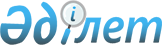 Қазақстан Республикасы Үкіметінің 2003 жылғы 12 қыркүйектегі N 925 қаулысына өзгеріс енгізу туралы
					
			Күшін жойған
			
			
		
					Қазақстан Республикасы Үкіметінің 2003 жылғы 8 желтоқсандағы N 1242 қаулысы. Күші жойылды - ҚР Үкіметінің 2006.05.05. N 371 (қаулы алғаш рет ресми жарияланғаннан кейiн он күнтiзбелiк күн өткен соң қолданысқа енгiзіледі) қаулысымен.



      Қазақстан Республикасының Үкiметі қаулы етеді:




      1. "Қазақстан Республикасында әскери мiндеттiлер мен шақырылушыларды әскери есепке алу ережесiн бекiту туралы" Қазақстан Республикасы Үкiметiнiң 2003 жылғы 12 қыркүйектегi N 925 
 қаулысына 
 (Қазақстан Республикасының ПYКЖ-ы, 2003 ж., N 37, 376-құжат) мынадай өзгеріс енгізiлсiн:



      көрсетілген қаулымен бекiтілген Қазақстан Республикасында әскери мiндеттілер мен шақырылушыларды әскери eceпкe алу ережесiнде:



      24-тармақ алынып тасталсын;



      мемлекеттiк тiлдегі мәтiнiнде 7-бөлiмнiң тақырыбы өзгерiссiз қалады.




      2. Осы қаулы ол ресми түрде жарияланғаннан кейiн күшiне енедi.

      

Қазақстан Республикасы




      Премьер-Министрінің




      міндетін атқарушы


					© 2012. Қазақстан Республикасы Әділет министрлігінің «Қазақстан Республикасының Заңнама және құқықтық ақпарат институты» ШЖҚ РМК
				